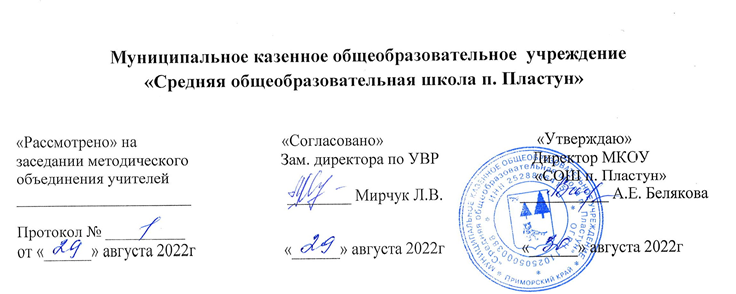 Рабочая программа учебного предмета «литературное чтение»для 1 класса начального общего образования                                  Составитель: учитель начальных классов                    Красненко Анжела Михайловна2022 – 2023 уч. годПояснительная запискаРабочая программа учебного предмета «Литературное чтение» для обучающихся 1 класса на уровне начального общего образования составлена на основе Требований к результатам освоения программы начального общего образования Федерального государственного образовательного стандарта начального общего образования (далее — ФГОС НОО), а также ориентирована на целевые приоритеты духовно-нравственного развития, воспитания и социализации обучающихся, сформулированные в Примерной программе воспитания.ОБЩАЯ ХАРАКТЕРИСТИКА УЧЕБНОГО ПРЕДМЕТА "ЛИТЕРАТУРНОЕ ЧТЕНИЕ" «Литературное чтение» — один из ведущих предметов начальной школы, который обеспечивает, наряду с достижением предметных результатов, становление базового умения, необходимого для успешного изучения других предметов и дальнейшего обучения, читательской грамотности и закладывает основы интеллектуального, речевого, эмоционального, духовно-нравственного развития младших школьников. Курс «Литературное чтение» призван ввести ребёнка в мир художественной литературы, обеспечить формирование навыков смыслового чтения, способов и приёмов работы с различными видами текстов и книгой, знакомство с детской литературой и с учётом этого направлен на общее и литературное развитие младшего школьника, реализацию творческих способностей обучающегося, а также на обеспечение преемственности в изучении систематического курса литературы.Содержание учебного предмета «Литературное чтение» раскрывает следующие направления литературного образования младшего школьника: речевая и читательская деятельности, круг чтения, творческая деятельность.В основу отбора произведений положены общедидактические принципы обучения:  соответствие  возрастным  возможностям и особенностям восприятия младшим школьником фольклорных произведений и литературных текстов; представленность в произведениях нравственно-эстетических ценностей, культурных традиций народов России, отдельных произведений выдающихся представителей мировой детской литературы; влияние прослушанного (прочитанного) произведения на эмоционально-эстетическое развитие обучающегося, на совершенствование его творческих способностей. При отборе произведений для слушания и чтения учитывались преемственные связи с дошкольным опытом знакомства с произведениями фольклора, художественными произведениями детской литературы, а также перспективы изучения предмета «Литература» в основной школе. Важным принципом отбора содержания предмета «Литературное чтение» является представленность разных жанров, видов и стилей произведений, обеспечивающих формирование функциональной литературной  грамотности  младшего  школьника, а также возможность достижения метапредметных результатов, способности обучающегося воспринимать различные учебные тексты при изучении других предметов учебного плана начальной школы.Планируемые результаты включают личностные, метапредметные результаты за период обучения, а также предметные достижения младшего школьника за каждый год обучения в начальной школе.Предмет «Литературное чтение» преемственен по отношению к предмету «Литература», который изучается в основной школе.Освоение  программы  по  предмету  «Литературное  чтение» в 1 классе начинается вводным интегрированным курсом «Обучение грамоте» (180 ч.: 100 ч. предмета «Русский язык» и 80 ч. предмета «Литературное чтение»). После периода обучения грамоте начинается раздельное изучение предметов «Русский язык» и «Литературное чтение», на курс «Литературное чтение» в 1 классе отводится не менее 10 учебных недель, суммарно 132 часаЦЕЛИ ИЗУЧЕНИЯ УЧЕБНОГО ПРЕДМЕТА "ЛИТЕРАТУРНОЕ ЧТЕНИЕ"Приоритетная цель обучения литературному чтению — становление грамотного читателя, мотивированного к использованию читательской деятельности как средства самообразования и саморазвития, осознающего роль чтения в успешности обучения и повседневной жизни, эмоционально откликающегося на прослушанное или прочитанное произведение. Приобретённые младшими школьниками знания, полученный опыт решения учебных задач, а также сформированность предметных и универсальных действий в процессе изучения предмета «Литературное чтение» станут фундаментом обучения в основном звене школы, а также будут востребованы в жизни.Достижение заявленной цели определяется особенностями курса литературного чтения и решением следующих задач:•	формирование у младших школьников положительной мотивации к систематическому чтению и слушанию художественной литературы и произведений устного народного творчества;•	достижение необходимого для продолжения образования уровня общего речевого развития;•	осознание значимости художественной литературы и произведений устного народного творчества для всестороннего развития личности человека;•	первоначальное представление о многообразии жанров художественных произведений и произведений устного народного творчества;•	овладение элементарными умениями анализа и интерпретации текста, осознанного использования при анализе текста изученных литературных понятий: прозаическая и стихотворная речь; жанровое разнообразие произведений (общее представление о жанрах); устное народное творчество, малые жанры фольклора (считалки, пословицы, поговорки, загадки, фольклорная сказка); басня (мораль, идея, персонажи); литературная сказка, рассказ; автор; литературный герой; образ; характер; тема; идея; заголовок и содержание; композиция; сюжет; эпизод, смысловые части; стихотворение (ритм, рифма); средства художественной выразительности (сравнение, эпитет, олицетворение);•	овладение техникой смыслового чтения вслух (правильным плавным чтением, позволяющим понимать смысл прочитанного, адекватно воспринимать чтение слушателями).СОДЕРЖАНИЕ УЧЕБНОГО ПРЕДМЕТА Сказка фольклорная (народная) и литературная (авторская). Восприятие текста произведений художественной литературы и устного народного творчества (не менее четырёх произведений). Фольклорная и литературная (авторская) сказка: сходство и различия. Реальность и волшебство в сказке. Событийная сторона сказок: последовательность событий в фольклорной (народной) и литературной (авторской) сказке. Отражение сюжета в иллюстрациях. Герои сказочных произведений. Нравственные ценности и идеи, традиции, быт, культура в русских народных и литературных (авторских) сказках, поступки, отражающие нравственные качества (отношение к природе, людям, предметам).Произведения о детях и для детей. Понятие «тема произведения» (общее представление): чему посвящено, о чём рассказывает. Главная мысль произведения: его основная идея (чему учит? какие качества воспитывает?).  Произведения одной темы, но разных жанров: рассказ, стихотворение, сказка (общее представление  на   примере   не   менее   шести   произведений К. Д. Ушинского, Л. Н. Толстого, В. Г. Сутеева, Е. А. Пермяка, В. А. Осеевой, А. Л. Барто,  Ю. И. Ермолаева,  Р. С. Сефа, С. В. Михалкова, В. Д. Берестова, В. Ю. Драгунского и др.). Характеристика героя произведения, общая оценка поступков. Понимание заголовка произведения, его соотношения с содержанием произведения и его идеей. Осознание нравственно-этических понятий: друг, дружба, забота, труд, взаимопомощь.Произведения о родной природе. Восприятие и самостоятельное чтение поэтических произведений о природе (на примере трёх-четырёх    доступных    произведений    А. С. Пушкина, Ф. И. Тютчева, А. К. Толстого, С. А. Есенина, А. Н. Плещеева, Е. А. Баратынского, И. С. Никитина, Е. Ф. Трутневой, А. Л. Барто, С. Я. Маршака и др.). Тема поэтических произведений: звуки и краски природы, времена года, человек и природа; Родина, природа родного края. Особенности стихотворной речи, сравнение с прозаической: рифма, ритм (практическое ознакомление). Настроение, которое рождает поэтическое произведение. Отражение нравственной идеи в произведении: любовь к Родине, природе родного края. Иллюстрация к произведению как отражение эмоционального отклика на произведение.  Выразительное чтение поэзии. Роль интонации при выразительном чтении. Интонационный рисунок выразительного чтения: ритм, темп, сила голоса.Устное народное творчество — малые фольклорные жанры (не менее шести произведений). Многообразие малых жанров устного народного творчества: потешка, загадка, пословица, их назначение (веселить, потешать, играть, поучать). Особенности разных малых фольклорных жанров. Потешка — игровой народный фольклор. Загадки — средство воспитания живости ума, сообразительности. Пословицы — проявление народной мудрости, средство воспитания понимания жизненных правил.Произведения о братьях наших меньших (трёх-четырёх авторов по выбору). Животные — герои произведений. Цель и назначение произведений о взаимоотношениях человека и животных — воспитание добрых чувств и бережного отношения к животным. Виды текстов: художественный и научно-познавательный, их сравнение. Характеристика героя: описание его внешности, поступки, речь, взаимоотношения с другими героями произведения. Авторское отношение к герою. Осознание нравственно-этических понятий: любовь и забота о животных.Произведения о маме. Восприятие и самостоятельное чтение разножанровых произведений о маме (не менее одного автора по выбору, на примере доступных произведений Е. А. Благининой, А. Л. Барто, Н. Н. Бромлей, А. В. Митяева, В. Д. Берестова, Э. Э. Мошковской, Г. П. Виеру, Р. С. Сефа и др.). Осознание нравственно-этических понятий: чувство любви как привязанность одного человека к другому (матери к ребёнку, детей к матери, близким), проявление любви и заботы о родных людях.Фольклорные и авторские произведения о чудесах и фантазии (не менее трёх произведений). Способность автора произведения замечать чудесное в каждом жизненном проявлении, необычное в обыкновенных явлениях окружающего мира. Сочетание в произведении реалистических событий с необычными, сказочными, фантастическими.Библиографическая культура (работа с детской книгой). Представление о том, что книга — источник необходимых знаний. Обложка, оглавление, иллюстрации — элементы ориентировки в книге. Умение использовать тематический каталог при выборе книг в библиотеке.ПЛАНИРУЕМЫЕ ОБРАЗОВАТЕЛЬНЫЕ РЕЗУЛЬТАТЫИзучение литературного чтения в 1 классе направлено на достижение обучающимися личностных, метапредметных и предметных результатов освоения учебного предмета. ЛИЧНОСТНЫЕ РЕЗУЛЬТАТЫЛичностные результаты освоения программы предмета «Литературное чтение» достигаются в процессе единства учебной и воспитательной деятельности, обеспечивающей позитивную динамику развития личности младшего школьника, ориентированную на процессы самопознания, саморазвития и самовоспитания. Личностные результаты освоения программы предмета «Литературное чтение» отражают освоение младшими школьниками социально значимых норм и отношений, развитие позитивного отношения обучающихся к общественным, традиционным, социокультурным и духовно-нравственным ценностям, приобретение опыта применения сформированных представлений и отношений на практике.Гражданско-патриотическое воспитание:•	становление ценностного отношения к своей Родине — России, малой родине, проявление интереса к изучению родного языка, истории и культуре Российской Федерации, понимание естественной связи прошлого и настоящего в культуре общества;•	осознание своей этнокультурной и российской гражданской идентичности, сопричастности к прошлому, настоящему и будущему своей страны и родного края, проявление уважения к традициям и культуре своего и других народов в процессе восприятия и анализа произведений выдающихся представителей русской литературы и творчества народов России;•	первоначальные представления о человеке как члене общества, о правах и ответственности, уважении и достоинстве человека, о нравственно-этических нормах поведения и правилах межличностных отношений.Духовно-нравственное воспитание:•	освоение опыта человеческих взаимоотношений, признаки индивидуальности каждого человека, проявление сопереживания, уважения, любви, доброжелательности и других моральных качеств к родным, близким и чужим людям, независимо от их национальности, социального статуса, вероисповедания;•	осознание этических понятий, оценка поведения и поступков персонажей художественных произведений в ситуации нравственного выбора;•	выражение своего видения мира, индивидуальной позиции посредством накопления и систематизации литературных впечатлений, разнообразных по эмоциональной окраске;•	неприятие любых форм поведения, направленных на причинение физического и морального вреда другим людям Эстетическое воспитание:•	проявление уважительного отношения и интереса к художественной культуре, к различным видам искусства, восприимчивость к разным видам искусства, традициям и творчеству своего и других народов, готовность выражать своё отношение в разных видах художественной деятельности;•	приобретение  эстетического  опыта  слушания,  чтения и эмоционально-эстетической оценки произведений фольклора и художественной литературы;•	понимание образного языка художественных произведений, выразительных средств, создающих художественный образ.Физическое воспитание, формирование культуры здоровья эмоционального благополучия:•	соблюдение правил  здорового  и  безопасного  (для  себя и других людей) образа жизни в окружающей среде (в том числе информационной);•	бережное отношение к физическому и психическому здоровью.Трудовое воспитание:•	осознание ценности труда в жизни человека и общества, ответственное потребление и бережное отношение к результатам труда, навыки участия в различных видах трудовой деятельности, интерес к различным профессиям.Экологическое воспитание:•	бережное отношение к природе, осознание проблем взаимоотношений человека и животных, отражённых в литературных произведениях;•	неприятие действий, приносящих ей вред.Ценности научного познания:•	ориентация в деятельности на первоначальные представления о научной картине мира, понимание важности слова как средства создания словесно-художественного образа, способа выражения мыслей, чувств, идей автора;•	овладение смысловым чтением для решения различного уровня учебных и жизненных задач;•	потребность в самостоятельной читательской деятельности, саморазвитии средствами литературы, развитие познавательного интереса, активности, инициативности, любознательности и самостоятельности в познании произведений фольклора и художественной литературы, творчества писателей.МЕТАПРЕДМЕТНЫЕ РЕЗУЛЬТАТЫВ результате изучения предмета «Литературное чтение» в начальной школе у обучающихся будут сформированы познавательные универсальные учебные действия:базовые логические действия:•	сравнивать произведения по теме, главной мысли (морали), жанру, соотносить произведение и его автора, устанавливать основания для сравнения произведений, устанавливать аналогии;•	объединять произведения по жанру, авторской принадлежности;•	определять существенный признак для классификации, классифицировать произведения по темам, жанрам и видам;•	находить закономерности и противоречия при анализе сюжета (композиции), восстанавливать нарушенную последовательность событий (сюжета), составлять аннотацию, отзыв по предложенному алгоритму;•	выявлять недостаток информации для решения учебной (практической) задачи на основе предложенного алгоритма;•	устанавливать причинно-следственные связи в сюжете фольклорного и художественного текста, при составлении плана, пересказе текста, характеристике поступков героев;базовые исследовательские действия:•	определять разрыв между реальным и желательным состоянием объекта (ситуации) на основе предложенных учителем вопросов;•	формулировать с помощью учителя цель, планировать изменения объекта, ситуации;•	сравнивать несколько вариантов решения задачи, выбирать наиболее подходящий (на основе предложенных критериев);•	проводить по предложенному плану опыт, несложное исследование по  установлению  особенностей  объекта  изучения и связей между объектами (часть — целое, причина — следствие);•	формулировать выводы и подкреплять их доказательствами на основе результатов проведённого наблюдения (опыта, классификации, сравнения, исследования);•	прогнозировать возможное развитие  процессов,  событий и их последствия в аналогичных или сходных ситуациях;работа с информацией:•	выбирать источник получения информации;•	согласно заданному алгоритму находить в предложенном источнике информацию, представленную в явном виде;•	распознавать достоверную и недостоверную информацию самостоятельно или на основании предложенного учителем способа её проверки;•	соблюдать с помощью взрослых (учителей, родителей (законных представителей) правила информационной безопасности при поиске информации в сети Интернет;•	анализировать и создавать текстовую, видео, графическую, звуковую информацию в соответствии с учебной задачей;•	самостоятельно создавать схемы, таблицы для представления информации.К концу обучения в начальной школе у обучающегося формируются коммуникативные универсальные учебные действия:общение:•	воспринимать и формулировать суждения, выражать эмоции в соответствии с целями и условиями общения в знакомой среде;•	проявлять уважительное отношение к собеседнику, соблюдать правила ведения диалога и дискуссии;•	признавать возможность существования разных точек зрения;•	корректно и аргументированно высказывать своё мнение;•	строить речевое высказывание в соответствии с поставленной задачей;•	создавать устные и письменные тексты (описание, рассуждение, повествование);•	готовить небольшие публичные выступления;•	подбирать иллюстративный материал (рисунки, фото, плакаты) к тексту выступления.К концу обучения в начальной школе у обучающегося формируются регулятивные универсальные учебные действия:самоорганизация:•	планировать действия по решению учебной задачи для получения результата;•	выстраивать последовательность выбранных действий;самоконтроль:•	устанавливать причины успеха/неудач учебной деятельности;•	корректировать свои учебные действия для преодоления ошибок.Совместная деятельность:•	формулировать краткосрочные и долгосрочные цели (индивидуальные с учётом участия в коллективных задачах) в стандартной (типовой) ситуации на основе предложенного формата планирования, распределения промежуточных шагов и сроков;•	принимать цель совместной деятельности, коллективно строить действия по её достижению: распределять роли, договариваться, обсуждать процесс и результат совместной работы;•	проявлять готовность руководить, выполнять поручения, подчиняться;•	ответственно выполнять свою часть работы;•	оценивать свой вклад в общий результат;•	выполнять совместные проектные задания с опорой на предложенные образцы.ПРЕДМЕТНЫЕ РЕЗУЛЬТАТЫПредметные результаты освоения программы начального общего образования по учебному предмету «Литературное чтение» отражают специфику содержания предметной области, ориентированы на применение знаний, умений и навыков обучающимися в различных учебных ситуациях и жизненных условиях и представлены по годам обучения.К концу обучения в первом классе обучающийся научится:•	понимать ценность чтения для решения учебных задач и применения в различных жизненных ситуациях: отвечать на вопрос о важности чтения для личного развития, находить в художественных произведениях отражение нравственных ценностей, традиций, быта разных народов;•	владеть техникой слогового плавного чтения с переходом на чтение целыми словами, читать осознанно вслух целыми словами без пропусков и перестановок букв и слогов доступные для восприятия и небольшие по объёму произведения в темпе не менее 30 слов в минуту (без отметочного оценивания);•	читать наизусть с соблюдением орфоэпических и пунктуационных норм не менее 2 стихотворений о Родине, о детях, о семье, о родной природе в разные времена года;•	различать прозаическую (нестихотворную) и стихотворную речь;•	различать и называть отдельные жанры фольклора (устного народного творчества) и художественной литературы (загадки, пословицы, потешки, сказки (фольклорные и литературные), рассказы, стихотворения);•	понимать содержание прослушанного/прочитанного произведения: отвечать на вопросы по фактическому содержанию произведения;•	владеть элементарными умениями анализа текста прослушанного/прочитанного произведения: определять последовательность событий в произведении, характеризовать поступки (положительные или отрицательные) героя, объяснять значение незнакомого слова с использованием словаря;•	участвовать в обсуждении прослушанного/прочитанного произведения: отвечать на вопросы о впечатлении от произведения, использовать в беседе изученные литературные понятия (автор, герой, тема, идея, заголовок, содержание произведения), подтверждать свой ответ примерами из текста;•	пересказывать (устно) содержание произведения с соблюдением последовательности событий, с опорой на предложенные ключевые слова, вопросы, рисунки, предложенный план;•	читать по ролям с соблюдением норм произношения, расстановки ударения;•	составлять высказывания по содержанию  произведения (не менее 3 предложений) по заданному алгоритму;•	сочинять небольшие  тексты  по  предложенному  началу и др. (не менее 3 предложений);•	ориентироваться в книге/учебнике по обложке, оглавлению, иллюстрациям;•	выбирать книги для самостоятельного чтения по совету взрослого и с учётом рекомендательного списка, рассказывать о прочитанной книге по предложенному алгоритму;•	обращаться к справочной литературе для получения дополнительной информации в соответствии с учебной задачей.Тематическое планирование по литературному чтению с учётом рабочей программы воспитания с указанием часов, отводимых на изучение каждой темыКАЛЕНДАРНО-ТЕМАТИЧЕСКОЕ ПЛАНИРОВАНИЕОбучение грамоте (чтение) 94 часа+38 часов литературного чтенияЦифровые образовательные ресурсы и ресурсы сети ИнтернетОбразовательная онлайн-платформа https://uchi.ru/Единое содержание общего образованияhttps://edsoo.ru/Музеи Россииhttp://www.museum.ru/Российская электронная школаhttps://resh.edu.ru/Цифровой сервис «Начинайзер»https://shop.prosv.ru/nachinajzer-obuchenie-gramote-russkij-yazyk-1-klass-pomoshh-roditelyam21468?utm_source=school-russia.prosv.ru&utm_medium=referral&utm_campaign=school-russia.prosv.ru&utm_referrer=school-russia.prosv.ru№ п/пНазвание разделаКоличество часовВоспитательный компонент                                         Блок«Азбука» 94часа                                         Блок«Азбука» 94часа                                         Блок«Азбука» 94часа                                         Блок«Азбука» 94часа1.Введение12.Устная и письменная речь10Международные дистанционные «Школьные Инфоконкурсы»3.Гласные и согласные звуки и буквы65Предметная неделя Словесности4.Русский алфавит1Урок проектной деятельности5. Произведения русских поэтов и писателей17Всероссийская олимпиада по литературному чтению для 1-4 классов «Рыжий Котёнок»Блок «Литературное чтение»38 часовБлок «Литературное чтение»38 часовБлок «Литературное чтение»38 часовБлок «Литературное чтение»38 часов6. Жили-были буквы6Литературная студия «Первоцвет»7. Сказки, загадки, небылицы6Международный дистанционный конкурс «Старт»8.Апрель, апрель. Звенит капель4Международные дистанционные «Школьные Инфоконкурсы»9.И в шутку и всерьез7Конкурс чтецов10.Я и мои друзья6Урок проектной деятельности11.О братьях наших меньших9Международная олимпиада «Мамонтёнок»№ п/пТема урокаТема урокаМодуль воспитательной программыМодуль воспитательной программыМодуль воспитательной программыКоличество часовХарактеристика основных видов деятельности учащихсяЭлектронные (цифровые) образовательные ресурсы№ п/пТема урокаТема урокаМодуль воспитательной программыМодуль воспитательной программыМодуль воспитательной программыКоличество часов                                                                                                                       АзбукаВведение (1 ч)                                                                                                                       АзбукаВведение (1 ч)                                                                                                                       АзбукаВведение (1 ч)                                                                                                                       АзбукаВведение (1 ч)                                                                                                                       АзбукаВведение (1 ч)                                                                                                                       АзбукаВведение (1 ч)                                                                                                                       АзбукаВведение (1 ч)                                                                                                                       АзбукаВведение (1 ч)1.«Азбука» — первая учебная книга.«Азбука» — первая учебная книга.Международные дистанционные «Школьные Инфоконкурсы»Международные дистанционные «Школьные Инфоконкурсы»Международные дистанционные «Школьные Инфоконкурсы»1- называть и показывать элементы учебной книги; - называть условные знаки, объяснять значение
каждого знака, рассказывать об их роли при работе с «Азбукой».https://resh.edu.ru/Устная и письменная  речь (10ч)Устная и письменная  речь (10ч)Устная и письменная  речь (10ч)Устная и письменная  речь (10ч)Устная и письменная  речь (10ч)Устная и письменная  речь (10ч)2.Устная и письменная речьУстная и письменная речьМеждународные дистанционные «Школьные Инфоконкурсы»Международные дистанционные «Школьные Инфоконкурсы»Международные дистанционные «Школьные Инфоконкурсы»1- практически различать речь устную (говорение, слушание) и речь письменную (письмо, чтение). - определять на слух количество предложений в высказывании. - воспроизводить сюжеты знакомых сказок с опорой на иллюстрации.- правильно употреблять в речи слова-названия отдельных предметов (ранец, учебник; кукла, мяч, кубик), и слова с общим значением (учебные вещи; игрушки).https://resh.edu.ru/3.Слово и предложениеСлово и предложениеМеждународные дистанционные «Школьные Инфоконкурсы»Международные дистанционные «Школьные Инфоконкурсы»Международные дистанционные «Школьные Инфоконкурсы»1- практически различать речь устную (говорение, слушание) и речь письменную (письмо, чтение). - определять на слух количество предложений в высказывании. - воспроизводить сюжеты знакомых сказок с опорой на иллюстрации.- правильно употреблять в речи слова-названия отдельных предметов (ранец, учебник; кукла, мяч, кубик), и слова с общим значением (учебные вещи; игрушки).https://resh.edu.ru/4-5.Слог.Слог.Международные дистанционные «Школьные Инфоконкурсы»Международные дистанционные «Школьные Инфоконкурсы»Международные дистанционные «Школьные Инфоконкурсы»2- произносить слова по слогам.- устанавливать слоговой состав словhttps://resh.edu.ru/6-7.Ударение.Ударение.Международные дистанционные «Школьные Инфоконкурсы»Международные дистанционные «Школьные Инфоконкурсы»Международные дистанционные «Школьные Инфоконкурсы»2 - выделять ударный слог - обозначать ударный слог https://resh.edu.ru/8.Звуки в окружающем мире и в речи.Звуки в окружающем мире и в речи.Международные дистанционные «Школьные Инфоконкурсы»Международные дистанционные «Школьные Инфоконкурсы»Международные дистанционные «Школьные Инфоконкурсы»1- практически различать речевые и неречевые звуки- произносить и слышать изолированные звуки. https://resh.edu.ru/9.Звуки в словах.Звуки в словах.Международные дистанционные «Школьные Инфоконкурсы»Международные дистанционные «Школьные Инфоконкурсы»Международные дистанционные «Школьные Инфоконкурсы»1- анализировать слово с опорой на его модель: - определять количество и последовательность звуков в словеhttps://resh.edu.ru/10.Слог-слияниеСлог-слияниеМеждународные дистанционные «Школьные Инфоконкурсы»Международные дистанционные «Школьные Инфоконкурсы»Международные дистанционные «Школьные Инфоконкурсы»1- различать гласные и согласные звуки, называть – различать графические обозначения слогов-слияний - находить и называть слог-слияние и примыкающие звуки на слух и с опорой на схему.https://resh.edu.ru/11Повторение и обобщение пройденного материала.Повторение и обобщение пройденного материала.Международные дистанционные «Школьные Инфоконкурсы»Международные дистанционные «Школьные Инфоконкурсы»Международные дистанционные «Школьные Инфоконкурсы»1- определять порядок слов в предложении.- делить слова на слоги. - выделять слог-слияние и звуки за пределами слияния в словах.https://resh.edu.ru/Гласные и согласные звуки и буквы (65 ч)Гласные и согласные звуки и буквы (65 ч)Гласные и согласные звуки и буквы (65 ч)Гласные и согласные звуки и буквы (65 ч)Гласные и согласные звуки и буквы (65 ч)Гласные и согласные звуки и буквы (65 ч)12-13.Гласный звук а, буква А, а.Гласный звук а, буква А, а.Гласный звук а, буква А, а.Предметная неделя Словесности22- выделять звук [а] в процессе слого-звукового анализа с опорой на предметный рисунок и схему-модель слова. - слышать звук [а] в произносимых словах, определять место нового звука в слове.- соотносить звук [а] и букву, его обозначающую. https://resh.edu.ru/14-15.Гласный звук о, буква О, о.Гласный звук о, буква О, о.Гласный звук о, буква О, о.Предметная неделя Словесности22- производить слого-звуковой анализ слова  - соотносить звук [о] и букву о.https://resh.edu.ru/16-17.Гласный звук и, буква И, и. Гласный звук и, буква И, и. Гласный звук и, буква И, и. Предметная неделя Словесности22- выделять звук [и] в процессе слого-звукового анализа - слышать звук [и] в произносимых словах, определять место нового звука в слове.https://resh.edu.ru/18-19Гласный звук ы, буква ы. Гласный звук ы, буква ы. Гласный звук ы, буква ы. Предметная неделя Словесности22- выделять звук [ы] в процессе слого-звукового анализа - приводить примеры слов со звуком [ы]. - характеризовать особенности буквы ы https://resh.edu.ru/20-21.Гласный звук у, буква У, у.Гласный звук у, буква У, у.Гласный звук у, буква У, у.Предметная неделя Словесности22  - выделять звук [у] в процессе слого-звукового анализа - характеризовать выделенный звук - приводить примеры слов со звуком [у] в начале, середине, конце слова.https://resh.edu.ru/22-23.Согласные звуки н, н’, буква Н, нСогласные звуки н, н’, буква Н, нСогласные звуки н, н’, буква Н, нПредметная неделя Словесности22- слышать и различать звуки н, н’ в словах. - обозначать твёрдость и мягкость согласных на схемах-моделях. - делать вывод о том, что звуки н, н’ обозначаются одинаково, одной и той же буквой. https://resh.edu.ru/24-25Согласные звуки с, с’, буква С, с.Согласные звуки с, с’, буква С, с.Согласные звуки с, с’, буква С, с.Предметная неделя Словесности22- выделять звуки с, с’ в процессе слого-звукового анализа, - выкладывать из букв разрезной азбуки слоги и слова с новыми буквами.https://resh.edu.ru/https://resh.edu.ru/26-27.Согласные звуки к, к’, буква К, кСогласные звуки к, к’, буква К, кСогласные звуки к, к’, буква К, кПредметная неделя Словесности22- составлять слова из букв и слогов.- читать рассказ по сюжетной картинке.- читать предложения с интонацией https://resh.edu.ru/ https://resh.edu.ru/28-29.Согласные звуки т, т, буква Т, т.Согласные звуки т, т, буква Т, т.Согласные звуки т, т, буква Т, т.Предметная неделя Словесности22- читать слоги-слияния и слова с ранее изученными буквами. - составлять рассказ по картинкам.- читать текст вслух. https://resh.edu.ru/ https://resh.edu.ru/30-31.Согласные звуки л, л, буква Л, л.Согласные звуки л, л, буква Л, л.Согласные звуки л, л, буква Л, л.Предметная неделя Словесности22- определять место буквы л на «ленте букв».- составлять небольшие рассказы повествовательного характера - соотносить все изученные буквы со звуками. https://resh.edu.ru/32-33Согласные звуки р, р’, буква Р, р. Согласные звуки р, р’, буква Р, р. Согласные звуки р, р’, буква Р, р. Предметная неделя Словесности22- составлять рассказ по сюжетной картинке.- определять основную мысль текста.https://resh.edu.ru/34-35.Согласные звуки в, в’, буква В, в.Согласные звуки в, в’, буква В, в.Согласные звуки в, в’, буква В, в.Предметная неделя Словесности22- читать рассказ и отвечать на вопросы по содержанию. - определять основную мысль текста. - озаглавливать текст.https://resh.edu.ru/36-37.Гласные звуки й’э, ’э,  буква Е, е.Гласные звуки й’э, ’э,  буква Е, е.Гласные звуки й’э, ’э,  буква Е, е.Предметная неделя Словесности22- читать слоги-слияния с буквой е. - обозначать буквой е гласный звук ’э после мягких согласных.- соотносить все изученные буквы со звуками. https://resh.edu.ru/38-39.Согласные звуки п, п’, буква П, п.Согласные звуки п, п’, буква П, п.Согласные звуки п, п’, буква П, п.Предметная неделя Словесности22- объяснять роль гласных и, е.- читать текст вслух.- определять основную мысль текста.https://resh.edu.ru/40-41.Согласные звуки м, м’, буква М, мСогласные звуки м, м’, буква М, мСогласные звуки м, м’, буква М, мПредметная неделя Словесности22- читать слоги и слова с изученной буквой. - соотносить все изученные буквы со звуками. https://resh.edu.ru/https://resh.edu.ru/42-43.Согласные звуки з, з’, буква З, з. Согласные звуки з, з’, буква З, з. Согласные звуки з, з’, буква З, з. Предметная неделя Словесности22- выделять звуки з, з’ из слов, - различать парные по глухости-звонкости https://resh.edu.ru/https://resh.edu.ru/44-45.Согласные звуки б, б’, буква Б, б. Согласные звуки б, б’, буква Б, б. Согласные звуки б, б’, буква Б, б. Предметная неделя Словесности22 - определять главную мысль текста.- сопоставлять попарно слоги с буквами п и б. https://resh.edu.ru/46-47.Согласные звуки д, д’, буква Д, д. Согласные звуки д, д’, буква Д, д. Согласные звуки д, д’, буква Д, д. Предметная неделя Словесности22- выделять звуки д и д’ из слов,  - составлять рассказ на заданную тему по сюжетной картинке и опорным словамhttps://resh.edu.ru/48-49.Гласные звуки [й,а], [а.]буква Я, я.Гласные звуки [й,а], [а.]буква Я, я.Гласные звуки [й,а], [а.]буква Я, я.Предметная неделя Словесности22- сравнивать звуковой состав слов и их буквенную запись. - выявлять способ чтения буквы я в начале слов и после гласных в середине и на конце слов.https://resh.edu.ru/50-51.Согласные звуки г, г’, буква Г, г. Согласные звуки г, г’, буква Г, г. Согласные звуки г, г’, буква Г, г. Предметная неделя Словесности22- читать текст, находить в нем слова с заглавной буквы, - различать парные по глухости-звонкости согласные звуки г — к и г’ — к’ в словах. - анализировать звуковой состав слов, сопоставлять его с буквенной записью. https://resh.edu.ru/52-53.Согласный звук ч’, буква Ч, ч.Согласный звук ч’, буква Ч, ч.Согласный звук ч’, буква Ч, ч.Предметная неделя Словесности22- читать слоги-слияния, - читать слова с изученной буквой. - составлять рассказ по сюжетной картинке.https://resh.edu.ru/54.Буква ь. Буква ь. Буква ь. Предметная неделя Словесности11- читать слова с ь в середине и конце, -находить в тексте слова с новой буквой. https://resh.edu.ru/55-56.Согласный звук ш, буква Ш, ш. Согласный звук ш, буква Ш, ш. Согласный звук ш, буква Ш, ш. Предметная неделя Словесности22- читать слоги-слияния, - классифицировать слова в соответствии с их значением (слова, называющие предметы; слова, называющие действия.)https://resh.edu.ru/57-58.Согласный звук ж, буква Ж, ж. Согласный звук ж, буква Ж, ж. Согласный звук ж, буква Ж, ж. Предметная неделя Словесности22- читать слоги-слияния, - читать слова с изученной буквой. - составлять рассказ по сюжетной картинке.https://resh.edu.ru/59-60.Гласные звуки  й’о, о’,буква Ё, ё.Гласные звуки  й’о, о’,буква Ё, ё.Гласные звуки  й’о, о’,буква Ё, ё.Предметная неделя Словесности22- читать слова с буквой ё в начале слова и после гласных.- составлять рассказ по сюжетной картинке.- озаглавливать текст, пересказывать текст.https://resh.edu.ru/61-62.Согласный звук й’, буква Й, йСогласный звук й’, буква Й, йСогласный звук й’, буква Й, йПредметная неделя Словесности22- читать слова с буквой й в начале слова и после гласных.- составлять рассказ по сюжетной картинке.- озаглавливать текст, пересказывать текст.https://resh.edu.ru/63-64.Согласные звуких, х’, буква Х, х.Согласные звуких, х’, буква Х, х.Согласные звуких, х’, буква Х, х.Предметная неделя Словесности22- читать слова с буквой х в начале слова и после гласных.- озаглавливать текст, пересказывать текст.https://resh.edu.ru/65-66.Звуки й’у,  у’,Буква Ю юЗвуки й’у,  у’,Буква Ю юЗвуки й’у,  у’,Буква Ю юПредметная неделя Словесности22- читать слова с буквой ю в начале слова и после гласных.- составлять рассказ по сюжетной картинке.- озаглавливать текст, пересказывать текстhttps://resh.edu.ru/67-68.Согласный звук ц, буква Ц, ц.Согласный звук ц, буква Ц, ц.Согласный звук ц, буква Ц, ц.Предметная неделя Словесности22- читать стихотворные тексты. - читать слова с буквой ц в начале слова и после гласных.- озаглавливать текст, пересказывать текстhttps://resh.edu.ru/69-70.Гласный звук э, буква Э, эГласный звук э, буква Э, эГласный звук э, буква Э, эПредметная неделя Словесности22- читать текст, находить в нем слова с заглавной буквы, - анализировать звуковойhttps://resh.edu.ru/71-72.Согласный звук щ’.Буква Щ, щ.Согласный звук щ’.Буква Щ, щ.Согласный звук щ’.Буква Щ, щ.Предметная неделя Словесности22- читать стихотворные тексты. - читать слова с буквой ш,щ в начале слова и после гласных.- - озаглавливать текст, пересказывать текстhttps://resh.edu.ru/73-74.Согласные звуки ф, ф’, буква Ф, фСогласные звуки ф, ф’, буква Ф, фСогласные звуки ф, ф’, буква Ф, фПредметная неделя Словесности22 - читать стихотворные тексты. - отвечать на вопросы по содержанию текста.  - пересказывать текст.https://resh.edu.ru/75-76. Буквы Ь и Ъ знаки. Буквы Ь и Ъ знаки. Буквы Ь и Ъ знаки.Предметная неделя Словесности22-читать слова с разделительным мягким знаком, - читать слова с разделительным мягким знаком и мягким знаком - читать слова с разделительным твёрдым знаком,https://resh.edu.ru/Русский алфавит (1ч)Русский алфавит (1ч)Русский алфавит (1ч)Русский алфавит (1ч)Русский алфавит (1ч)Русский алфавит (1ч)77.Русский алфавитРусский алфавитРусский алфавитУрок проектной деятельности11- читать стихотворные тексты. - отвечать на вопросы по содержанию текста.  - пересказывать текст.https://resh.edu.ru/Произведения   русских поэтов и писателей (17ч)Произведения   русских поэтов и писателей (17ч)Произведения   русских поэтов и писателей (17ч)Произведения   русских поэтов и писателей (17ч)Произведения   русских поэтов и писателей (17ч)Произведения   русских поэтов и писателей (17ч)78.Е. Чарушин.Как мальчик Женя научился говорить букву «р».Е. Чарушин.Как мальчик Женя научился говорить букву «р».Е. Чарушин.Как мальчик Женя научился говорить букву «р».Всероссийская олимпиада по литературному чтению для 1-4 классов «Рыжий Котёнок»11-читать текст самостоятельно.
- сравнивать высказанные предположения с прочитанным содержанием.- находить и называть понравившиеся слова из текста, воспринятого на слух.https://resh.edu.ru/78.Е. Чарушин.Как мальчик Женя научился говорить букву «р».Е. Чарушин.Как мальчик Женя научился говорить букву «р».Е. Чарушин.Как мальчик Женя научился говорить букву «р».-читать текст самостоятельно.
- сравнивать высказанные предположения с прочитанным содержанием.- находить и называть понравившиеся слова из текста, воспринятого на слух.79.К. Ушинский. «Наше Отечество»К. Ушинский. «Наше Отечество»К. Ушинский. «Наше Отечество»Всероссийская олимпиада по литературному чтению для 1-4 классов «Рыжий Котёнок»11-придумывать рассказы по иллюстрации.-читать текст самостоятельно.- пересказывать текст на основе опорных слов.- определять главную мысль текста.https://resh.edu.ru/80.В. Крупин. «Первоучители словенские»В. Крупин. «Первоучители словенские»В. Крупин. «Первоучители словенские»Всероссийская олимпиада по литературному чтению для 1-4 классов «Рыжий Котёнок»11-определять известную и неизвестную информацию в тексте.- делать подписи к иллюстрации на основе текстаhttps://resh.edu.ru/81.В. Крупин. «Первый букварь»В. Крупин. «Первый букварь»В. Крупин. «Первый букварь»Всероссийская олимпиада по литературному чтению для 1-4 классов «Рыжий Котёнок»11- сравнивать название русских букв и старинных.- создать собственную азбуку; - придумать рассказ о своей азбуке https://resh.edu.ru/82.А.С. Пушкин. Стихотворение «Месяц»А.С. Пушкин. Стихотворение «Месяц»А.С. Пушкин. Стихотворение «Месяц»Всероссийская олимпиада по литературному чтению для 1-4 классов «Рыжий Котёнок»11- рассматривать портрет А.С. Пушкина.- читать самостоятельно отрывок из сказки. https://resh.edu.ru/83.Л.Н. Толстой Рассказы для детей.Л.Н. Толстой Рассказы для детей.Л.Н. Толстой Рассказы для детей.Всероссийская олимпиада по литературному чтению для 1-4 классов «Рыжий Котёнок»11- читать самостоятельно рассказы Л. Толстого.- определять смысл поступка героев.https://resh.edu.ru/84.К.Д УшинскийРассказы для детейК.Д УшинскийРассказы для детейК.Д УшинскийРассказы для детейВсероссийская олимпиада по литературному чтению для 1-4 классов «Рыжий Котёнок»11- объяснять смысл названия рассказов.- читать самостоятельно рассказы.- соотносить главную мысль рассказов с названием рассказа.https://resh.edu.ru/85.Проверка техники чтенияПроверка техники чтенияПроверка техники чтенияВсероссийская олимпиада по литературному чтению для 1-4 классов «Рыжий Котёнок»11- читать самостоятельно рассказы.- понимать смысл прочитанного- уметь пересказать текст.https://resh.edu.ru/86.К.И. Чуковский. «Путаница»К.И. Чуковский. «Путаница»К.И. Чуковский. «Путаница»Всероссийская олимпиада по литературному чтению для 1-4 классов «Рыжий Котёнок»11- объяснять смысл названия рассказов.- читать самостоятельно рассказы.- соотносить главную мысль рассказов с названием рассказа.https://resh.edu.ru/87.В.В. Бианки. «Первая охота»В.В. Бианки. «Первая охота»В.В. Бианки. «Первая охота»Всероссийская олимпиада по литературному чтению для 1-4 классов «Рыжий Котёнок»11- рассказывать об этой книге - читать самостоятельно текст.- пересказывать текст на основе опорных слов.https://resh.edu.ru/88.С.Я. Маршак.« Угомон», «Дважды два» С.Я. Маршак.« Угомон», «Дважды два» С.Я. Маршак.« Угомон», «Дважды два» Всероссийская олимпиада по литературному чтению для 1-4 классов «Рыжий Котёнок»11- читать стихотворения С. Маршака.- определять героев стихотворения.https://resh.edu.ru/89.М.М. Пришвин. «Предмайское утро», «Глоток молока»М.М. Пришвин. «Предмайское утро», «Глоток молока»М.М. Пришвин. «Предмайское утро», «Глоток молока»Всероссийская олимпиада по литературному чтению для 1-4 классов «Рыжий Котёнок»11- объяснять смысл названия рассказов.- читать самостоятельно рассказы.- соотносить главную мысль рассказов с названием рассказа.https://resh.edu.ru/90..А. Барто. Стихи .А. Барто. Стихи .А. Барто. Стихи Всероссийская олимпиада по литературному чтению для 1-4 классов «Рыжий Котёнок»11- сравнивать рассказ и стихотворение (что общее и чем различаются).- определять нравственный смысл https://resh.edu.ru/91.С.В. Михалков. Стихи С.В. Михалков. Стихи С.В. Михалков. Стихи Всероссийская олимпиада по литературному чтению для 1-4 классов «Рыжий Котёнок»11- сравнивать рассказ и стихотворение (что общее и чем различаются).https://resh.edu.ru/92.Б.В. Заходер. Стихи. Б.В. Заходер. Стихи. Б.В. Заходер. Стихи. Всероссийская олимпиада по литературному чтению для 1-4 классов «Рыжий Котёнок»11- сравнивать рассказ и стихотворение (что общее и чем различаются).https://resh.edu.ru/93.В.Д.Берестов. Стихи. В.Д.Берестов. Стихи. В.Д.Берестов. Стихи. Всероссийская олимпиада по литературному чтению для 1-4 классов «Рыжий Котёнок»11- сравнивать рассказ и стихотворение (что общее и чем различаются).https://resh.edu.ru/Литературное чтениеЖили-были буквы (6ч)Литературное чтениеЖили-были буквы (6ч)Литературное чтениеЖили-были буквы (6ч)Литературное чтениеЖили-были буквы (6ч)Литературное чтениеЖили-были буквы (6ч)Литературное чтениеЖили-были буквы (6ч)94.В. Данько «Загадочные буквы». В. Данько «Загадочные буквы». В. Данько «Загадочные буквы». Литературная студия «Первоцвет»11- умение планировать свои действия в соответствии с задачами урока и условиями их реализации, ориентироваться в учебнике.- умение прогнозировать содержание раздела по названию.https://resh.edu.ru/95.И. Токмакова «Аля, Кляксич и буква А». С. Черный «Живая азбука»;И. Токмакова «Аля, Кляксич и буква А». С. Черный «Живая азбука»;И. Токмакова «Аля, Кляксич и буква А». С. Черный «Живая азбука»;Литературная студия «Первоцвет»11- умение принимать и сохранить учебную задачу- устанавливать связь между поступками героев, делить текст на части и составлять картинный план.-  умение формулировать своё мнение и позициюhttps://resh.edu.ru/96.Ф. Кривин «Почему А поется, а Б нет». Г. Сапгир «Про медведя»,Ф. Кривин «Почему А поется, а Б нет». Г. Сапгир «Про медведя»,Ф. Кривин «Почему А поется, а Б нет». Г. Сапгир «Про медведя»,Литературная студия «Первоцвет»11-самостоятельно оценивать правильность выполненных действий.-умение сравнивать литературные произведения и их героев.https://resh.edu.ru/97.М. Бородицкая «Разговор с пчелой»,И. Гамазкова «Кто как кричит», «Живая азбука»М. Бородицкая «Разговор с пчелой»,И. Гамазкова «Кто как кричит», «Живая азбука»М. Бородицкая «Разговор с пчелой»,И. Гамазкова «Кто как кричит», «Живая азбука»Литературная студия «Первоцвет»11-  умение выполнять учебные действия в устной и письменной форме - умение выделять существенную информацию из текста - умение задавать вопросы по тексту произведенияhttps://resh.edu.ru/ 98.С. Маршак «Автобус номер двадцать шесть».С. Маршак «Автобус номер двадцать шесть».С. Маршак «Автобус номер двадцать шесть».Литературная студия «Первоцвет»11- умение выполнять учебные действия в устной и письменной форме -  умение формулировать ответы и задавать вопросы старшимhttps://resh.edu.ru/99.Обобщение по теме «Жили-были буквы». Обобщение по теме «Жили-были буквы». Обобщение по теме «Жили-были буквы». Литературная студия «Первоцвет»11-  умение оценивать правильность выполнения действий, -  умение анализировать и сравнивать произведения и героев.- умение высказывать своё отношение к литературным произведениям и героямhttps://resh.edu.ru/Сказки, загадки,  небылицы. (6ч)Сказки, загадки,  небылицы. (6ч)Сказки, загадки,  небылицы. (6ч)Сказки, загадки,  небылицы. (6ч)Сказки, загадки,  небылицы. (6ч)Сказки, загадки,  небылицы. (6ч)100.Е. Чарушин «Теремок».Е. Чарушин «Теремок».Е. Чарушин «Теремок».Международный дистанционный конкурс «Старт»11-умение соотносить иллюстрацию с содержанием текста.-умение использовать речь для сравнения произведений художественной литературыhttps://resh.edu.ru/101.Е. Чарушин Русская народная сказка «Рукавичка».             Е. Чарушин Русская народная сказка «Рукавичка».             Е. Чарушин Русская народная сказка «Рукавичка».             Международный дистанционный конкурс «Старт»11- умение планировать свои действия в соответствии с поставленной задачей  - умение сравнивать произведения и героев, выявлять авторскую точку зрения.-  умение формулировать свою точку зрения по содержанию прочитанного произведенияhttps://resh.edu.ru/102.Загадки. Песенки. Потешки.Загадки. Песенки. Потешки.Загадки. Песенки. Потешки.Международный дистанционный конкурс «Старт»11-  умение планировать свои действия в соответствующей поставленной задачей -  умение слушать и читать произведения устного народного творчества.https://resh.edu.ru/103.Небылицы. Песенки«Рифмы Матушки Гусыни». Небылицы. Песенки«Рифмы Матушки Гусыни». Небылицы. Песенки«Рифмы Матушки Гусыни». Международный дистанционный конкурс «Старт»11- умение осознано и произвольно выстраивать речевое высказывание 
- умение высказывать своё отношение к персонажам произведений и оценивать высказывание партнера.https://resh.edu.ru/104.К. Ушинский «Петух и собака»К. Ушинский «Петух и собака»К. Ушинский «Петух и собака»Международный дистанционный конкурс «Старт»11-  умение планировать свои действия в соответствующей поставленной задачей -  умение слушать и читать произведения устного народного творчества.https://resh.edu.ru/105.Обобщение по теме «Сказки. Загадки. Небылицы».Обобщение по теме «Сказки. Загадки. Небылицы».Обобщение по теме «Сказки. Загадки. Небылицы».Международный дистанционный конкурс «Старт»11- умение слушать и читать произведения устного народного творчества.- умение задавать вопросы по тексту произведения, - умение высказывать своё отношение к литературным произведениям и героям.https://resh.edu.ru/Апрель, апрель. Звенит  капель. (4ч)Апрель, апрель. Звенит  капель. (4ч)Апрель, апрель. Звенит  капель. (4ч)Апрель, апрель. Звенит  капель. (4ч)Апрель, апрель. Звенит  капель. (4ч)Апрель, апрель. Звенит  капель. (4ч)106.Стихи о весне.Стихи о весне.Стихи о весне.Международные дистанционные «Школьные Инфоконкурсы»11- умение читать стихотворение или его фрагмент, - объяснять смысл названия произведения и его связь с содержанием, сравнивать литературные произведения.https://resh.edu.ru/107.Стихи И.ТокмановойСтихи И.ТокмановойСтихи И.ТокмановойМеждународные дистанционные «Школьные Инфоконкурсы»11- умение задавать вопросы по тексту произведения,- формулировать собственное мнение https://resh.edu.ru/108.В.Бернстов «Воробушки»Р.Сеф«Чудо»В.Бернстов «Воробушки»Р.Сеф«Чудо»В.Бернстов «Воробушки»Р.Сеф«Чудо»Международные дистанционные «Школьные Инфоконкурсы»11- умение размышлять над произведением.- умение задавать вопросы по тексту произведения,https://resh.edu.ru/109.Обобщение по теме  «Апрель, апрель! Звенит капель».Обобщение по теме  «Апрель, апрель! Звенит капель».Обобщение по теме  «Апрель, апрель! Звенит капель».Международные дистанционные «Школьные Инфоконкурсы»11- умение делить текст на части  - умение составлять картинный план.https://resh.edu.ru/И в шутку и всерьез (7ч)И в шутку и всерьез (7ч)И в шутку и всерьез (7ч)И в шутку и всерьез (7ч)И в шутку и всерьез (7ч)И в шутку и всерьез (7ч)110.И. Токмакова «Мы играли в хохотушки». Я. Тайц «Волк».И. Токмакова «Мы играли в хохотушки». Я. Тайц «Волк».И. Токмакова «Мы играли в хохотушки». Я. Тайц «Волк».Конкурс чтецов11- умение делить текст на части и составлять картинный план.- умение составлять картинный план.https://resh.edu.ru/111.Г.Кружков «РРРЫ»Н. Артюхова «Саша-дразнилка». Г.Кружков «РРРЫ»Н. Артюхова «Саша-дразнилка». Г.Кружков «РРРЫ»Н. Артюхова «Саша-дразнилка». Конкурс чтецов11- определять жанр и тему анализировать средства выразительности.-  умение использовать речевые средства https://resh.edu.ru/112.К. Чуковский «Федотка». О. Дриз «Привет».К. Чуковский «Федотка». О. Дриз «Привет».К. Чуковский «Федотка». О. Дриз «Привет».Конкурс чтецов11-  умение анализировать и сравнивать произведения и героев.-умение высказывать своё отношение к литературным произведениям и героям.https://resh.edu.ru/113.Стихи-скороговорки.Стихи-скороговорки.Стихи-скороговорки.Конкурс чтецов11- умение читать стихотворение или его фрагмент, - объяснять смысл названия произведения и его связь с содержанием, сравнивать литературные произведения.https://resh.edu.ru/114.К.Чуковский «Телефон»К.Чуковский «Телефон»К.Чуковский «Телефон»Конкурс чтецов11-умение соотносить иллюстрацию с содержанием текста.-умение использовать речь для сравнения произведений художественной литературыhttps://resh.edu.ru/115.М.Пляцковский «Помощник»М.Пляцковский «Помощник»М.Пляцковский «Помощник»Конкурс чтецов11-умение соотносить иллюстрацию с содержанием текста.-умение использовать речь для сравнения произведений художественной литературыhttps://resh.edu.ru/116.Обобщение по теме «И в шутку и всерьёз».Обобщение по теме «И в шутку и всерьёз».Обобщение по теме «И в шутку и всерьёз».Конкурс чтецов11- умение выделять информацию из текста, - понимать правильность употреблять понятие «интонация».- умение задавать вопросы по тексту произведения,https://resh.edu.ru/Я и мои друзья (6ч)Я и мои друзья (6ч)Я и мои друзья (6ч)Я и мои друзья (6ч)Я и мои друзья (6ч)Я и мои друзья (6ч)117.Ю. Ермолаева «Лучший друг». Е. Благинина «Подарок».Ю. Ермолаева «Лучший друг». Е. Благинина «Подарок».Ю. Ермолаева «Лучший друг». Е. Благинина «Подарок».Урок проектной деятельности11- умение задавать вопросы по тексту произведения- формулировать собственное мнение.https://resh.edu.ru/118.В. Орлов «Кто первый?». С. Михалков «Бараны».Р. Сеф «Совет». В. Орлов «Кто первый?». С. Михалков «Бараны».Р. Сеф «Совет». В. Орлов «Кто первый?». С. Михалков «Бараны».Р. Сеф «Совет». Урок проектной деятельности11- умение читать стихотворение или его фрагмент, - объяснять смысл названия произведения и его связь с содержанием, сравнивать литературные произведенияhttps://resh.edu.ru/119.В. Берестов «В магазине игрушек». И.Пивоварова «Вежливый ослик»Я.Аким «Моя родня»В. Берестов «В магазине игрушек». И.Пивоварова «Вежливый ослик»Я.Аким «Моя родня»В. Берестов «В магазине игрушек». И.Пивоварова «Вежливый ослик»Я.Аким «Моя родня»Урок проектной деятельности11- умение читать стихотворение или его фрагмент, - объяснять смысл названия произведения и его связь с содержанием, сравнивать литературные произведенияhttps://resh.edu.ru/120.С. Маршак «Хороший день».С. Маршак «Хороший день».С. Маршак «Хороший день».Урок проектной деятельности11-  умение задавать вопросы по тексту произведения,.https://resh.edu.ru/121.М.Пляцковский «Сердитый дог Буль». Д.Тихомиров «Мальчики и лягушки», «Находка». М.Пляцковский «Сердитый дог Буль». Д.Тихомиров «Мальчики и лягушки», «Находка». М.Пляцковский «Сердитый дог Буль». Д.Тихомиров «Мальчики и лягушки», «Находка». Урок проектной деятельности11- умение устанавливать связи между поступками героев, - делить текст на части и составлять картинный план.https://resh.edu.ru/122.Обобщение по теме «Я и мои друзья».Обобщение по теме «Я и мои друзья».Обобщение по теме «Я и мои друзья».Урок проектной деятельности11- умение устанавливать связи между поступками героев, - делить текст на части и составлять картинный планhttps://resh.edu.ru/О братьях наших меньших (9ч)О братьях наших меньших (9ч)О братьях наших меньших (9ч)О братьях наших меньших (9ч)О братьях наших меньших (9ч)О братьях наших меньших (9ч)123.С. Михалков «Трезор».Р. Сеф «Кто любит собак».  В. Осеева «Плохо». С. Михалков «Трезор».Р. Сеф «Кто любит собак».  В. Осеева «Плохо». С. Михалков «Трезор».Р. Сеф «Кто любит собак».  В. Осеева «Плохо». Международная олимпиада «Мамонтёнок»11 - понимать правильность употреблять понятие «интонация».- умение задавать вопросы по тексту произведения,https://resh.edu.ru/124.Стихи о животныхСтихи о животныхСтихи о животныхМеждународная олимпиада «Мамонтёнок»11-  умение прогнозировать содержание произведения по его ключевым словам - определять жанр и тему -анализировать средства выразительности.https://resh.edu.ru/125.В.Лунин «Никого не обижай»С. Михалков «Важный совет». В.Лунин «Никого не обижай»С. Михалков «Важный совет». В.Лунин «Никого не обижай»С. Михалков «Важный совет». Международная олимпиада «Мамонтёнок»11- определять жанр и тему анализировать средства выразительности.-  умение использовать речевые средства https://resh.edu.ru/126.Д.Хармс «Храбрый еж»Н.Сладков «Лисица и Еж»Д.Хармс «Храбрый еж»Н.Сладков «Лисица и Еж»Д.Хармс «Храбрый еж»Н.Сладков «Лисица и Еж»Международная олимпиада «Мамонтёнок»11-  умение прогнозировать содержание произведения по его ключевым словам - определять жанр и тему -анализировать средства выразительности.https://resh.edu.ru/127.Обобщение по теме «О братьях наших меньших».Обобщение по теме «О братьях наших меньших».Обобщение по теме «О братьях наших меньших».Международная олимпиада «Мамонтёнок»11-  умение слушать и читать произведения научного характера.- умение высказывать свою точку зренияhttps://resh.edu.ru/128-129-130-131.Проверка техники чтенияПроверка техники чтенияПроверка техники чтенияМеждународная олимпиада «Мамонтёнок»44- читать самостоятельно рассказы.- понимать смысл прочитанного- уметь пересказать текст.https://resh.edu.ru/132.Повторение изученного в 1 классе.Повторение изученного в 1 классе.Повторение изученного в 1 классе.Международная олимпиада «Мамонтёнок»11-  умение анализировать текст, выделять существенную информацию из текста. -умение формулировать вопрос учителю.https://resh.edu.ru/